Nano catalytic synthesis of flavanone phosphonates using domino Knoevenagel-phospha-Michael route Maryam Zarei, Soheila Ghassamipour*Department of Chemistry, Marvdasht Branch, Islamic Azad University, Marvdasht, IranEmail: soheilaghassamipour@miau.ac.irSupplemental Materials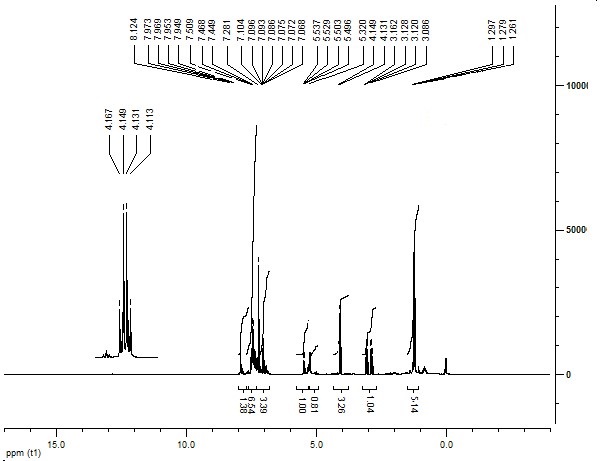 Figure S 1: 1H-NMR of Diethyl (3,4-dihydro-4-oxo-2-phenyl-2H-chromen-3-yl) (phenyl) methylphosphonate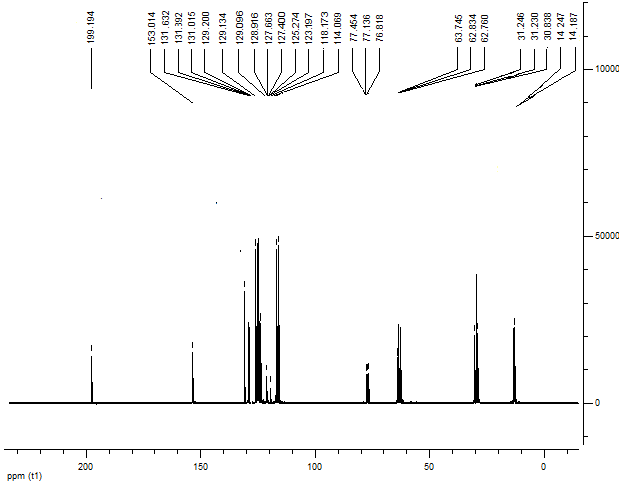 Figure S 2: 13C-NMR of Diethyl (3,4-dihydro-4-oxo-2-phenyl-2H-chromen-3-yl) (phenyl)methylphosphonate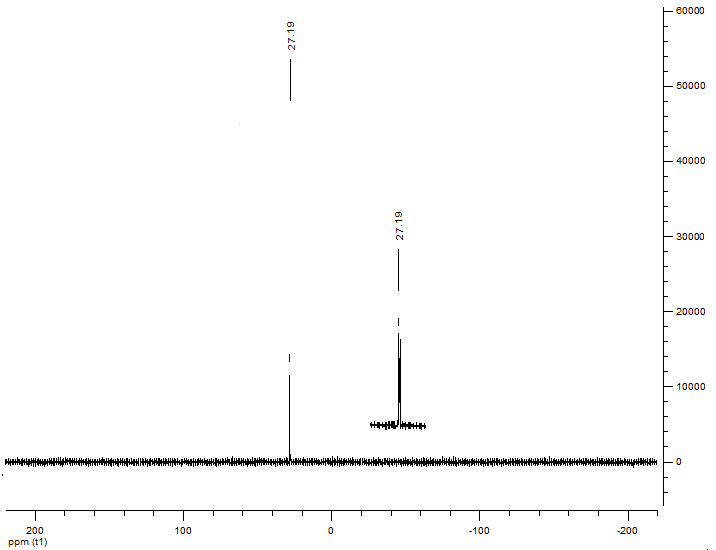 Figure S 3: 31P-NMR of Diethyl (3,4-dihydro-4-oxo-2-phenyl-2H-chromen-3-yl) (phenyl)methylphosphonate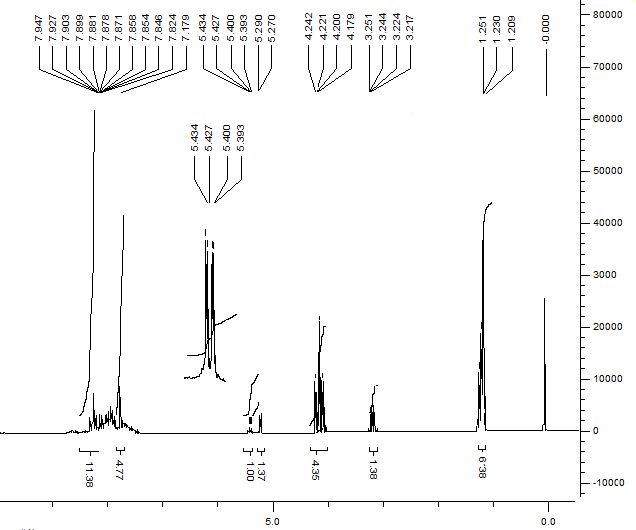 Figure S 4: 1H-NMR of Diethyl (naphthalen-1-yl)(4-oxo-2-phenylchroman-3-yl) methylphosphonate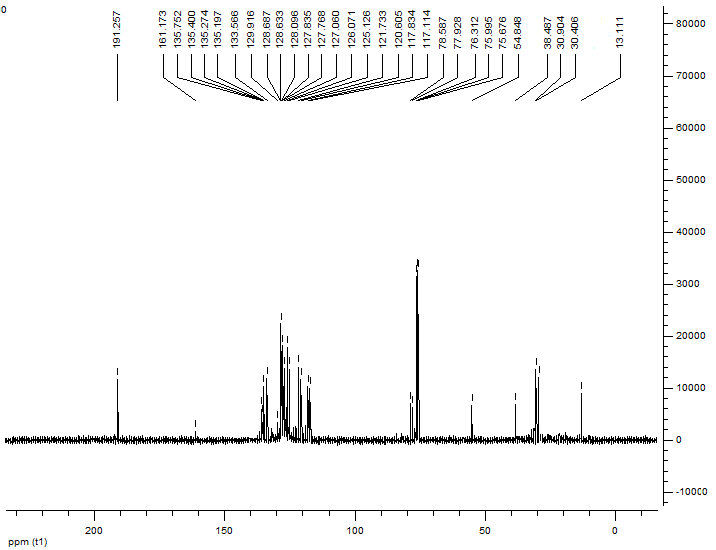 Figure S 5: 13C-NMR of Diethyl (naphthalen-1-yl)(4-oxo-2-phenylchroman-3-yl) methylphosphonate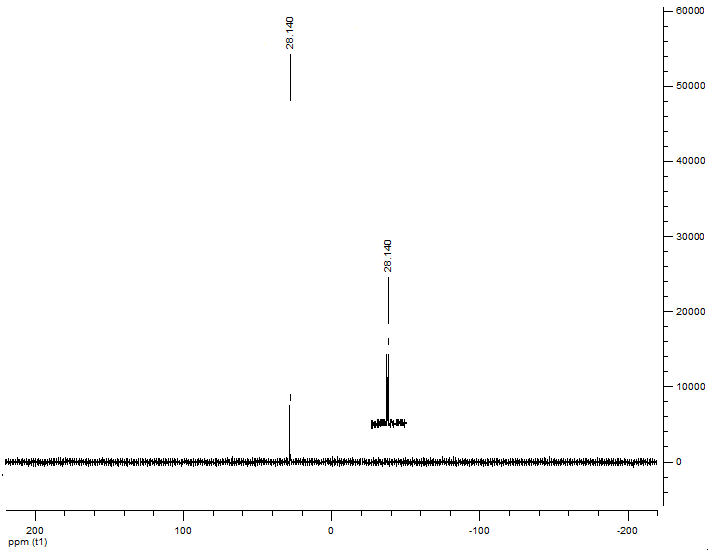 Figure S 6: 31P-NMR of Diethyl (naphthalen-1-yl)(4-oxo-2-phenylchroman-3-yl) methylphosphonate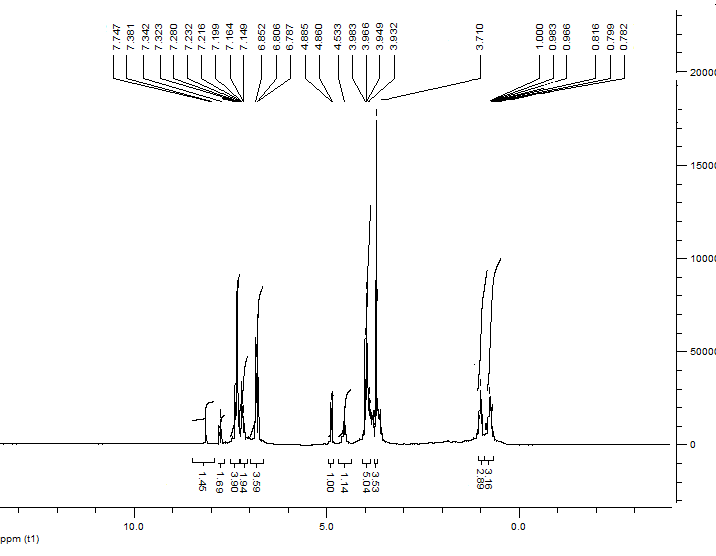 Figure S 7: 1H-NMR of Diethyl (3,4-dihydro-4-oxo-2-phenyl-2H-chromen-3-yl)(4-methoxyphenyl)methyl phosphonate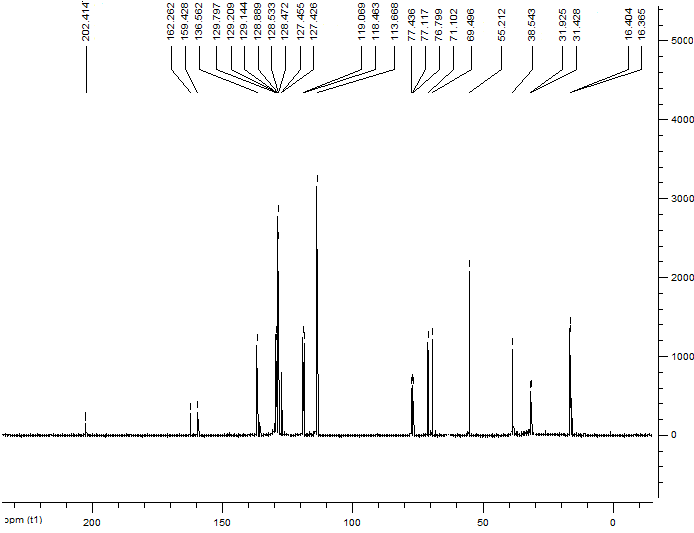 Figure S 8: 13C-NMR of Diethyl (3,4-dihydro-4-oxo-2-phenyl-2H-chromen-3-yl)(4-methoxyphenyl)methyl phosphonate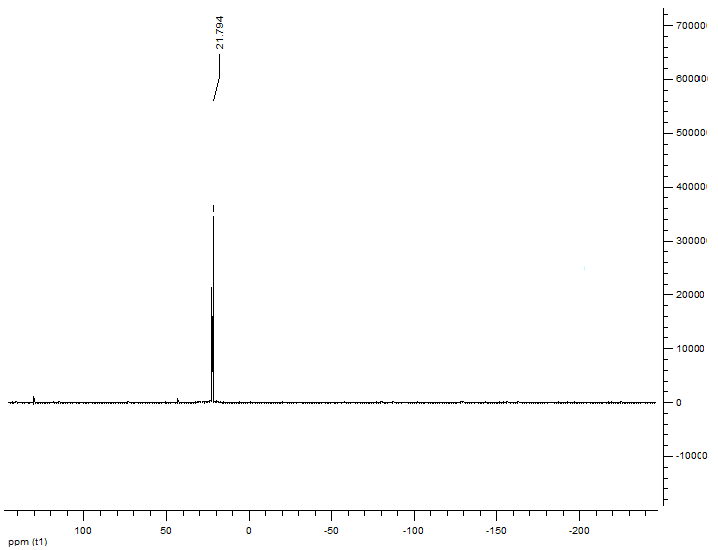 Figure S 9: 31P-NMR of Diethyl (3,4-dihydro-4-oxo-2-phenyl-2H-chromen-3-yl)(4-methoxyphenyl)methyl phosphonate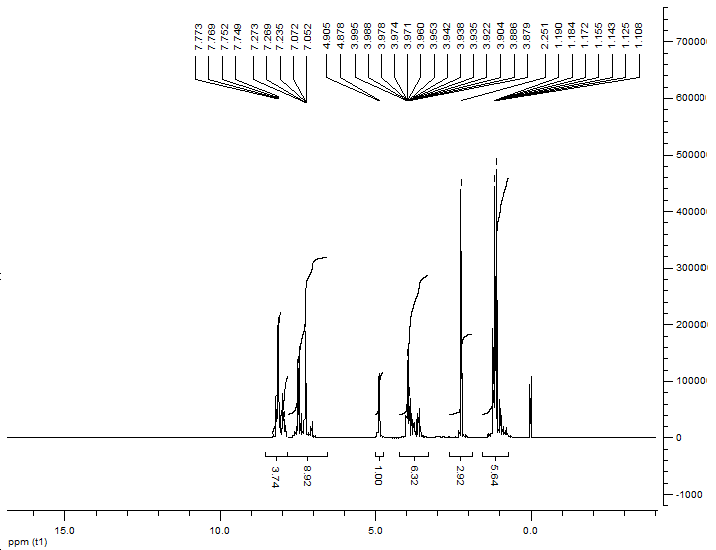 Figure S 10: 1H-NMR of Diethyl (3,4-dihydro-4-oxo-2-phenyl-2H-chromen-3-yl)(p-tolyl)methylphosphonate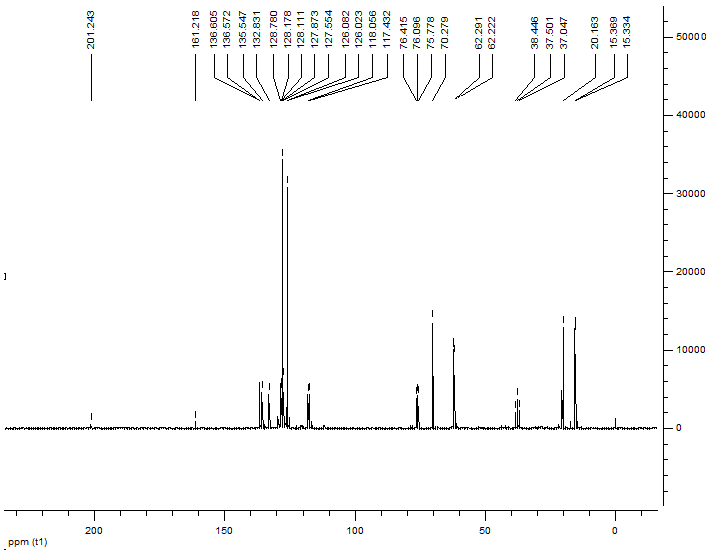 Figure S 11: 13C-NMR of Diethyl (3,4-dihydro-4-oxo-2-phenyl-2H-chromen-3-yl)(p-tolyl)methylphosphonate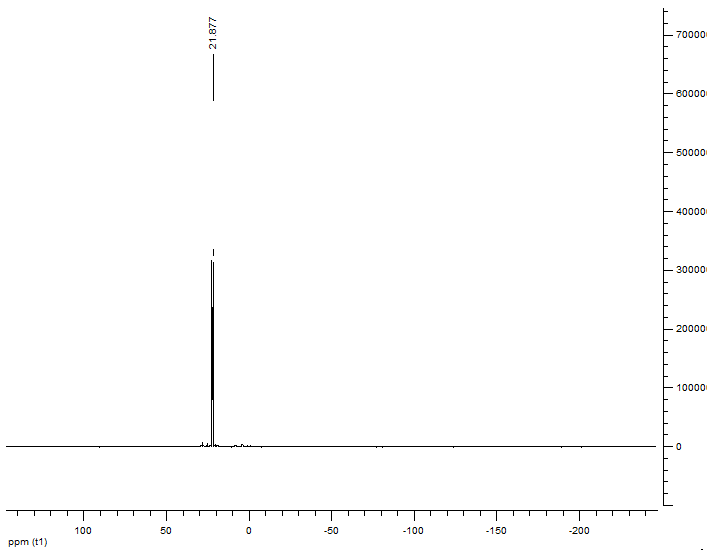 Figure S 12: 31P-NMR of Diethyl (3,4-dihydro-4-oxo-2-phenyl-2H-chromen-3-yl)(p-tolyl)methylphosphonate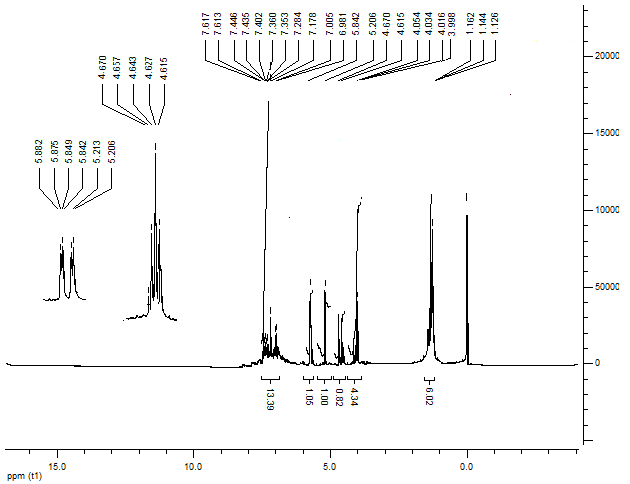 Figure S 13: 1H-NMR of Diethyl (3,4-dihydro-4-oxo-2-phenyl-2H-chromen-3-yl)(4-nitrophenyl)methylphosphonate 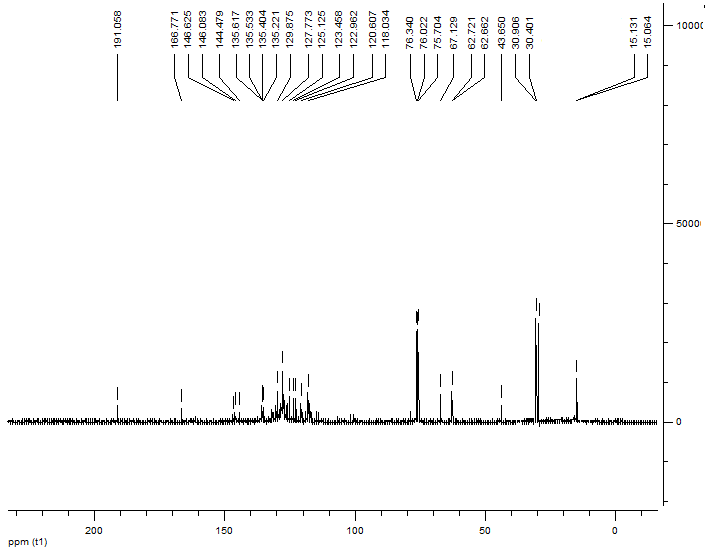 Figure S 14: 13C-NMR of Diethyl (3,4-dihydro-4-oxo-2-phenyl-2H-chromen-3-yl)(4-nitrophenyl)methyl phosphonate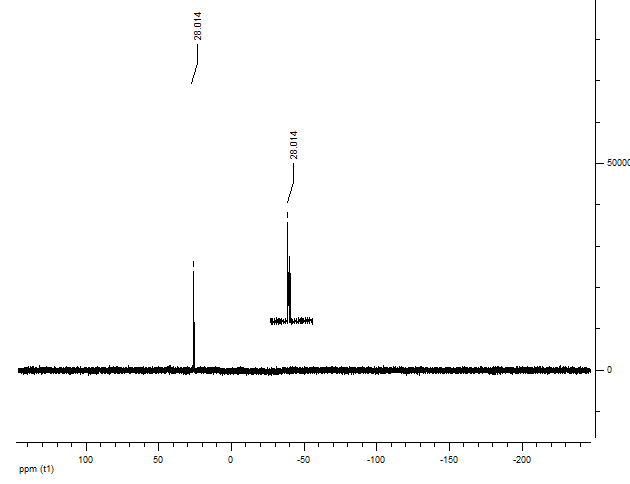 Figure S 15: 31P-NMR of Diethyl (3,4-dihydro-4-oxo-2-phenyl-2H-chromen-3-yl)(4-nitrophenyl)methyl phosphonate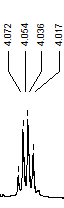 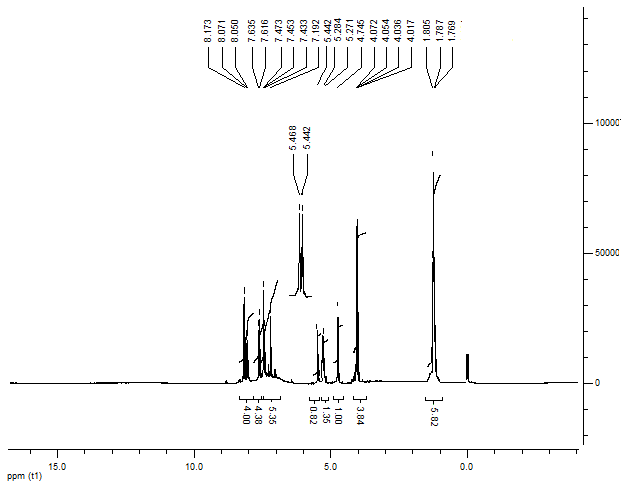 Figure S 16: 1H-NMR of Diethyl (3,4-dihydro-4-oxo-2-phenyl-2H-chromen-3-yl)(3-nitrophenyl)methylphosphonate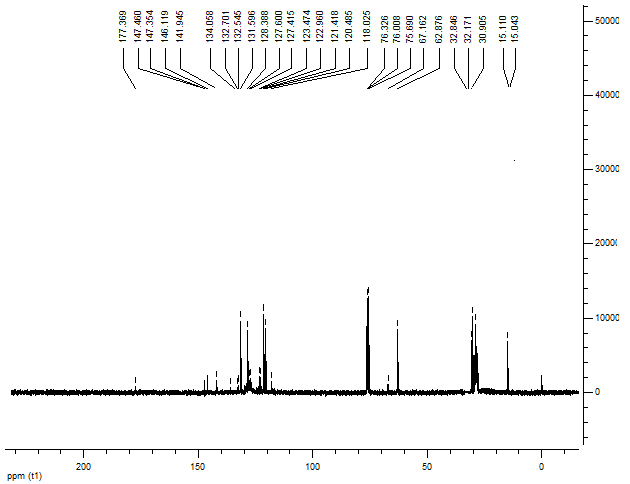 Figure S 17: 13C-NMR of Diethyl (3,4-dihydro-4-oxo-2-phenyl-2H-chromen-3-yl)(3-nitrophenyl)methyl phosphonate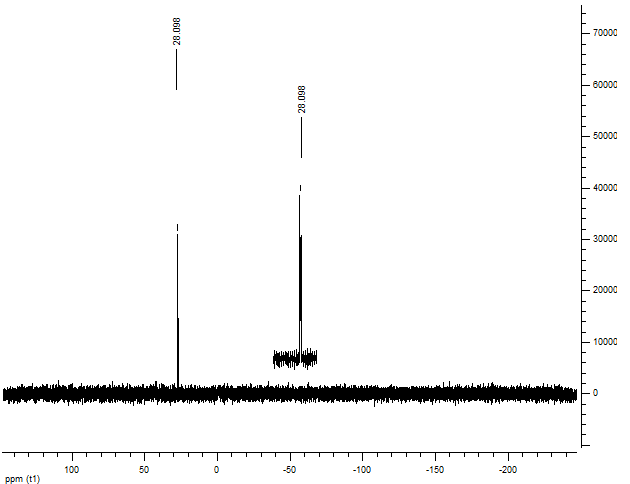 Figure S 18: 31P-NMR of Diethyl (3,4-dihydro-4-oxo-2-phenyl-2H-chromen-3-yl)(3-nitrophenyl)methyl phosphonate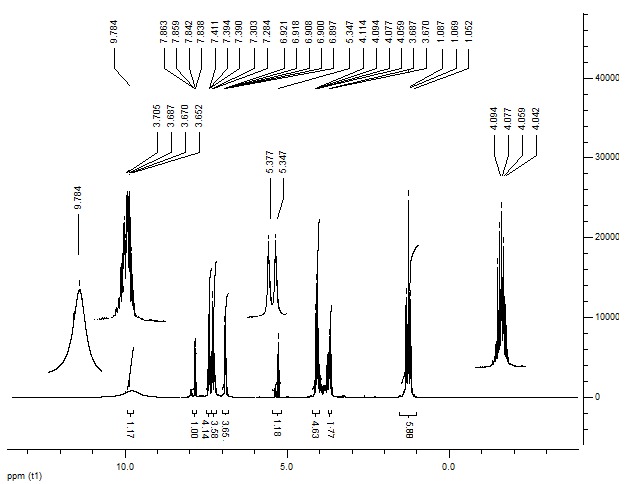 Figure S 19: 1H-NMR of Diethyl (3,4-dihydro-4-oxo-2-phenyl-2H-chromen-3-yl)(2-hydroxy-5-nitrophenyl)methylphosphonate 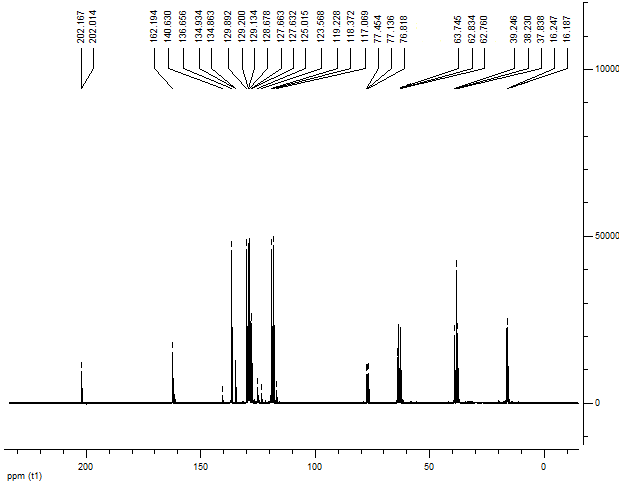 Figure S 20: 13C-NMR of Diethyl (3,4-dihydro-4-oxo-2-phenyl-2H-chromen-3-yl)(2-hydroxy-5-nitrophenyl)methylphosphonate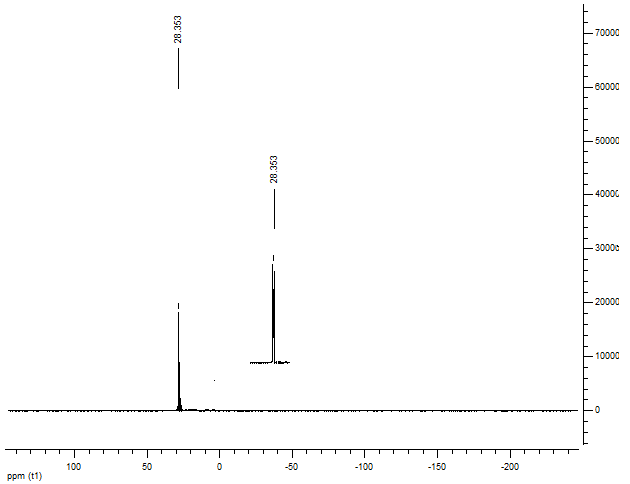 Figure S 21: 31P-NMR of Diethyl (3,4-dihydro-4-oxo-2-phenyl-2H-chromen-3-yl)(2-hydroxy-5-nitrophenyl) methylphosphonate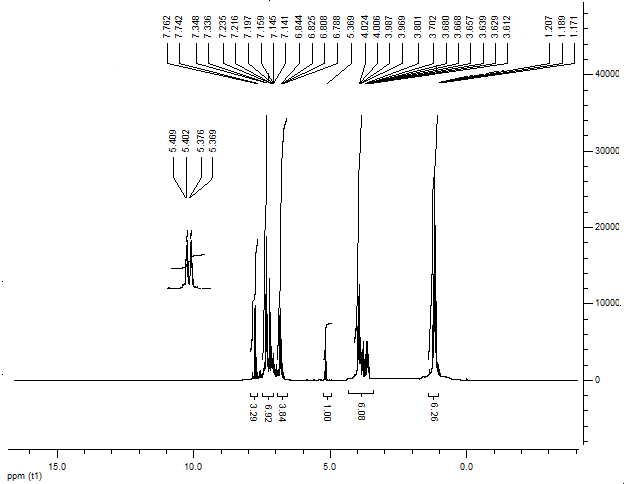 Figure S 22: 1H-NMR of Diethyl (4-fluorophenyl) (3,4-dihydro-4-oxo-2-phenyl-2H-chromen-3-yl)methyl phosphonate 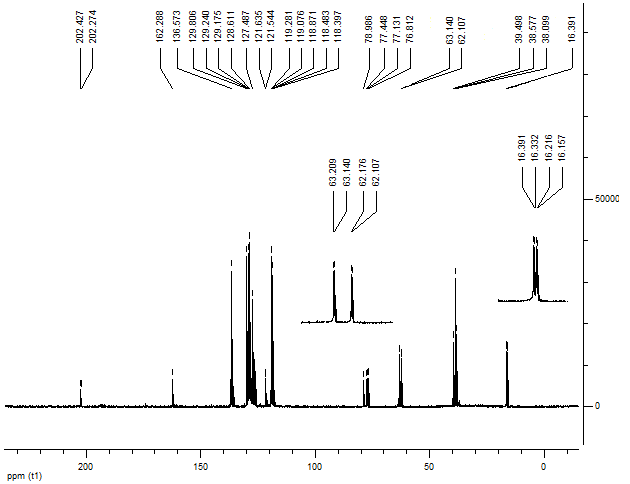 Figure S 23: 13C-NMR of Diethyl (4-fluorophenyl) (3,4-dihydro-4-oxo-2-phenyl-2H-chromen-3-yl)methyl phosphonate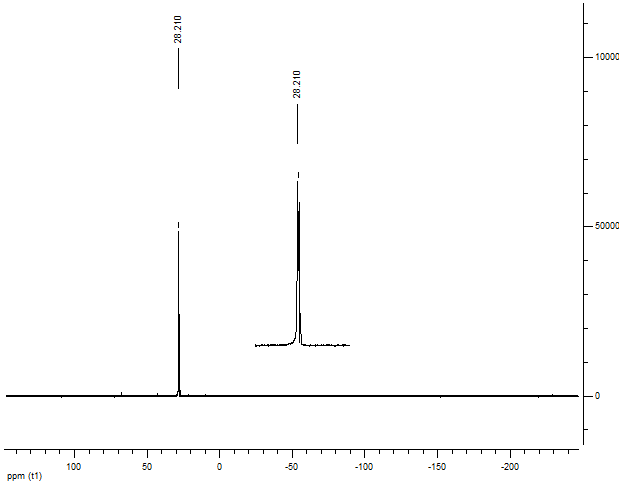 Figure S 24: 31P-NMR of Diethyl (4-fluorophenyl) (3,4-dihydro-4-oxo-2-phenyl-2H-chromen-3-yl)methyl phosphonate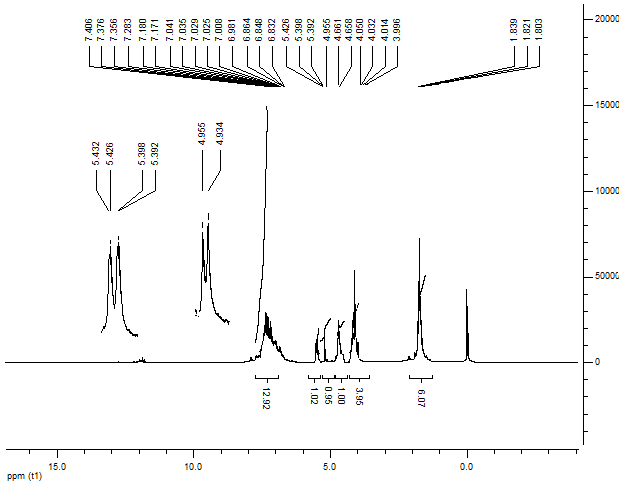 Figure S 25: 1H-NMR of Diethyl (4-chlorophenyl) (3,4-dihydro-4-oxo-2-phenyl-2H-chromen-3-yl)methylphosphonate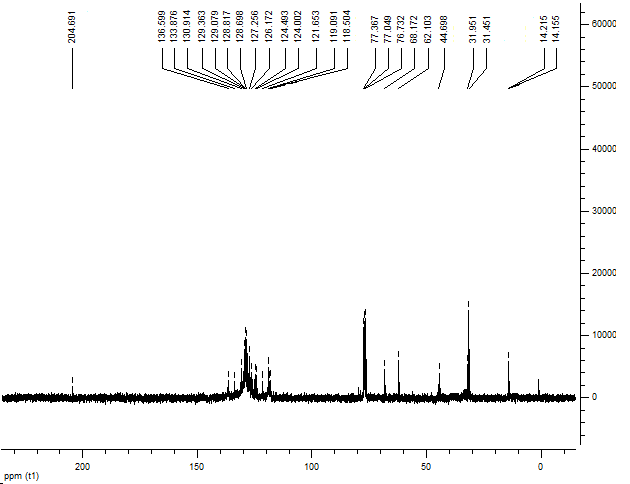 Figure S 26: 13C-NMR of Diethyl (4-chlorophenyl) (3,4-dihydro-4-oxo-2-phenyl-2H-chromen-3-yl)methyl phosphonate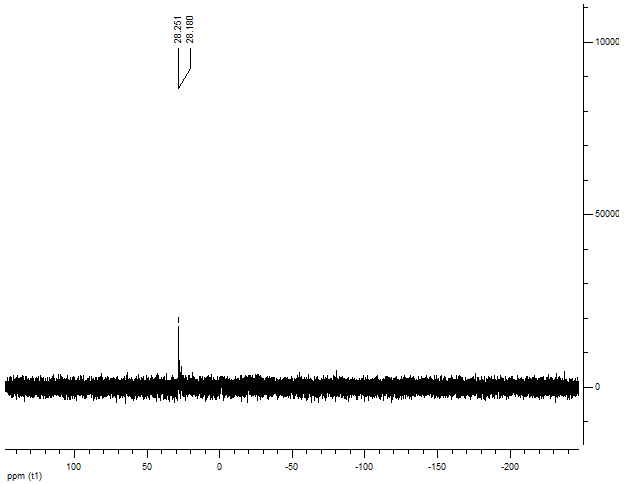 Figure S 27: 31P-NMR of Diethyl (4-chlorophenyl) (3,4-dihydro-4-oxo-2-phenyl-2H-chromen-3-yl)methyl phosphonate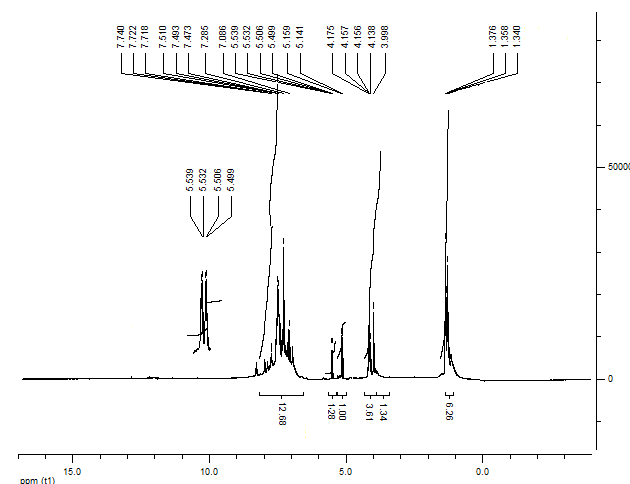 Figure S 28: 1H-NMR of Diethyl (2,4-dichlorophenyl)(3,4-dihydro-4-oxo-2-phenyl-2H-chromen-3-yl) methylphosphonate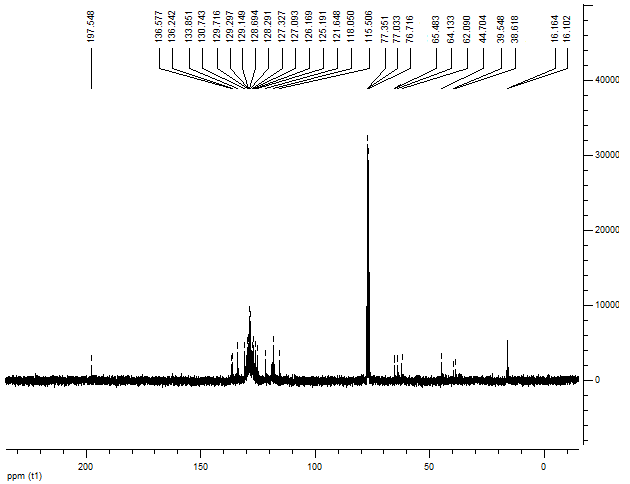 Figure S 29: 13C-NMR of Diethyl (2,4-dichlorophenyl)(3,4-dihydro-4-oxo-2-phenyl-2H-chromen-3-yl) methylphosphonate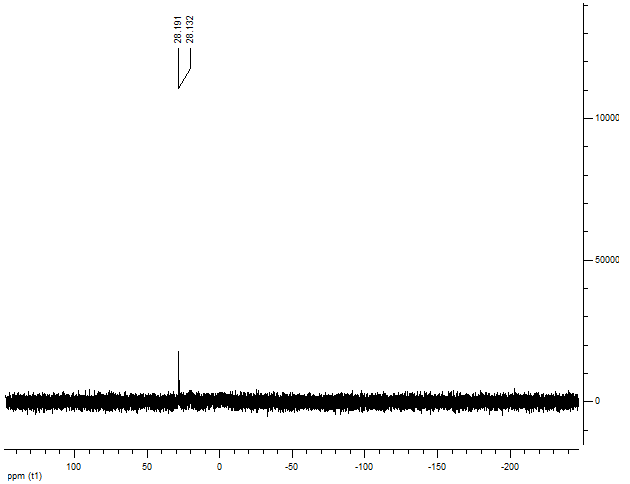 Figure S 30: 31P-NMR of Diethyl (2,4-dichlorophenyl)(3,4-dihydro-4-oxo-2-phenyl-2H-chromen-3-yl) methylphosphonate 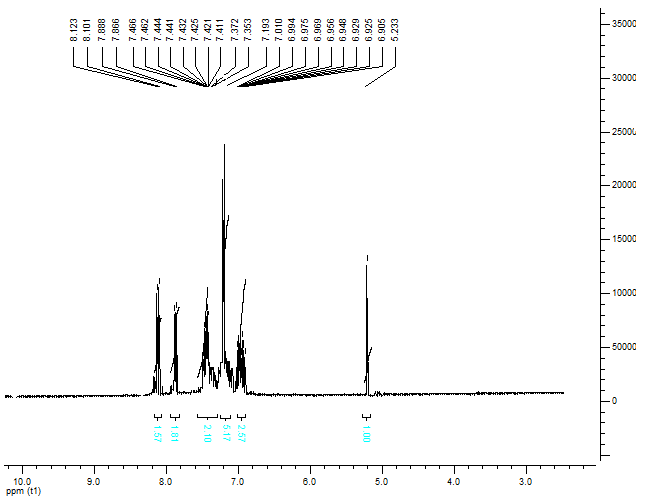 Figure S 31: 1H-NMR of 3-(4-Nitrobenzylidene)-2,3-dihydro-2-phenylchromen-4-one 